Publicado en Los Barrios (Cádiz) el 30/11/2022 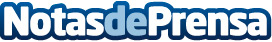 Repara tu Deuda Abogados cancela 49.500 € en Los Barrios (Cádiz) con la Ley de Segunda OportunidadEl despacho de abogados logra superar la cifra de 110 millones de euros exonerados a través de la Ley de Segunda Oportunidad Datos de contacto:David Guerrero655956735Nota de prensa publicada en: https://www.notasdeprensa.es/repara-tu-deuda-abogados-cancela-49-500-en-los Categorias: Nacional Derecho Finanzas Andalucia http://www.notasdeprensa.es